Učebné materiály počas dištančnej výučby (pandémie COVID 19)Škola: Základná škola s materskou školou Pavla Emanuela Dobšinského Teplý VrchTermín: 1. týždeň januárový (11. 01. - 15. 01. 2021)Predmet: Anglický jazykVyučujúci: Mgr. Anastázia VašekováTrieda: 3. ročník1. úloha – Odpíšte si text (Sloveso BYŤ), v zošite si poznačte aj termín (1. týždeň januárový). Text sa naučte naspamäť.2. úloha – Domáca úloha – Odpíšte si vety do zošita a doplňte správny tvar slovesa to be – AM/ ARE/ IS.He  _____  a policeman.I   ______    in the garden.It   ______   easy.She    _______    my cousin.You    ______   my best friend.3. úloha – Odpíšte si slovíčka (Viď nižšie) do vášho slovníčka. Slovíčka si zadeľte, jeden deň si odpíšte len 4 -5 slovíčok. Čítajte ich tak často, ako sa len dá. Prajem príjemnú prácu a pevné zdravie.Sloveso BYŤSloveso BYŤ je po anglicky TO BE (tu bi:). Sloveso TO BE ma tri formy:1. am (em)2. are (a:)3. is (iz)I am = ja somyou are = ty sihe is = on jeshe is = ona jeit is = ono je1. Ja som vysoký.1. I am tall.2. Ty si múdry.2. You are clever.3. On je hrdina.3. He is a hero.4. Ona je učiteľka.4. She is a teacher.5. Ono je veľké.5. It is big.3. úloha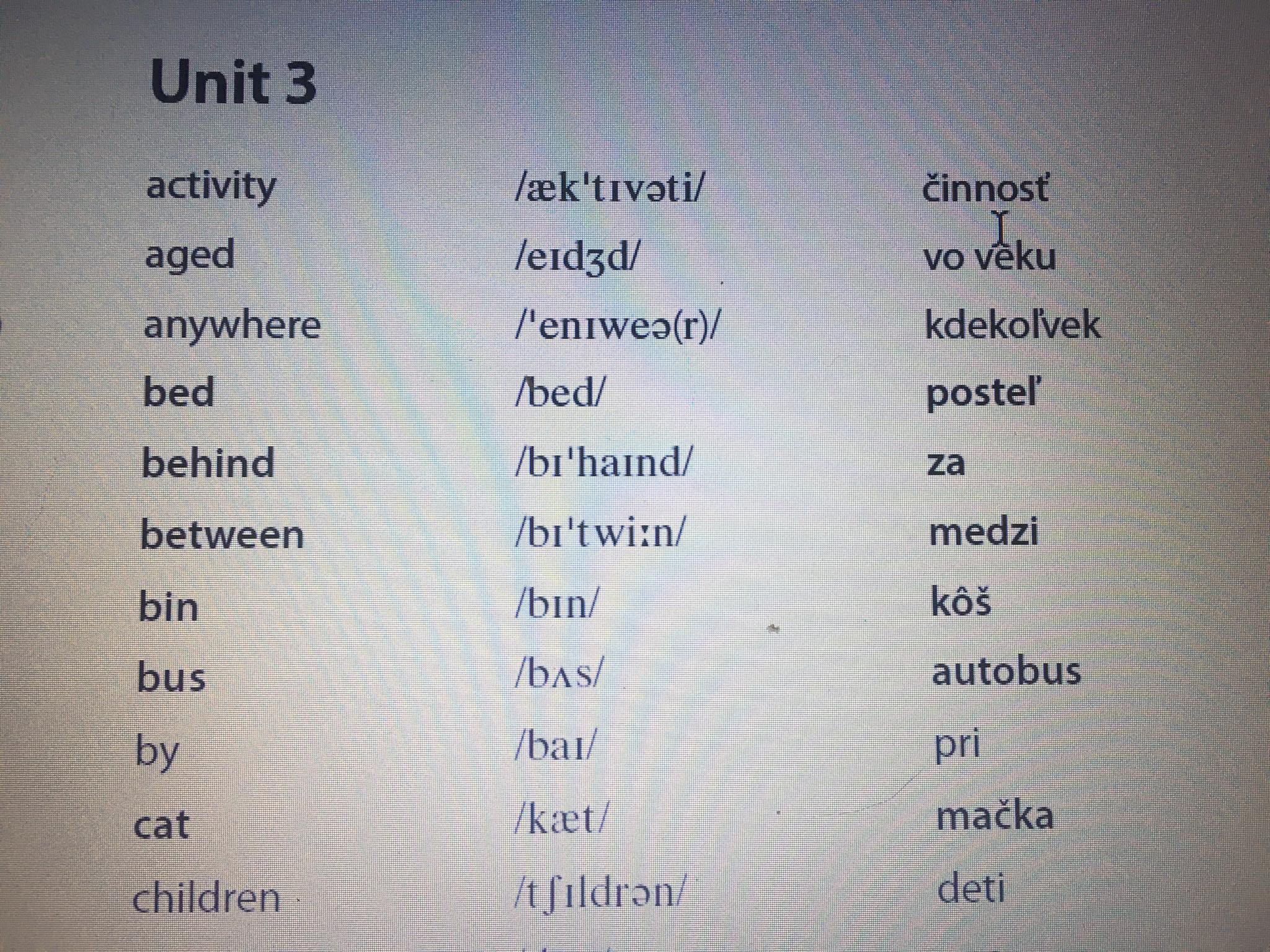 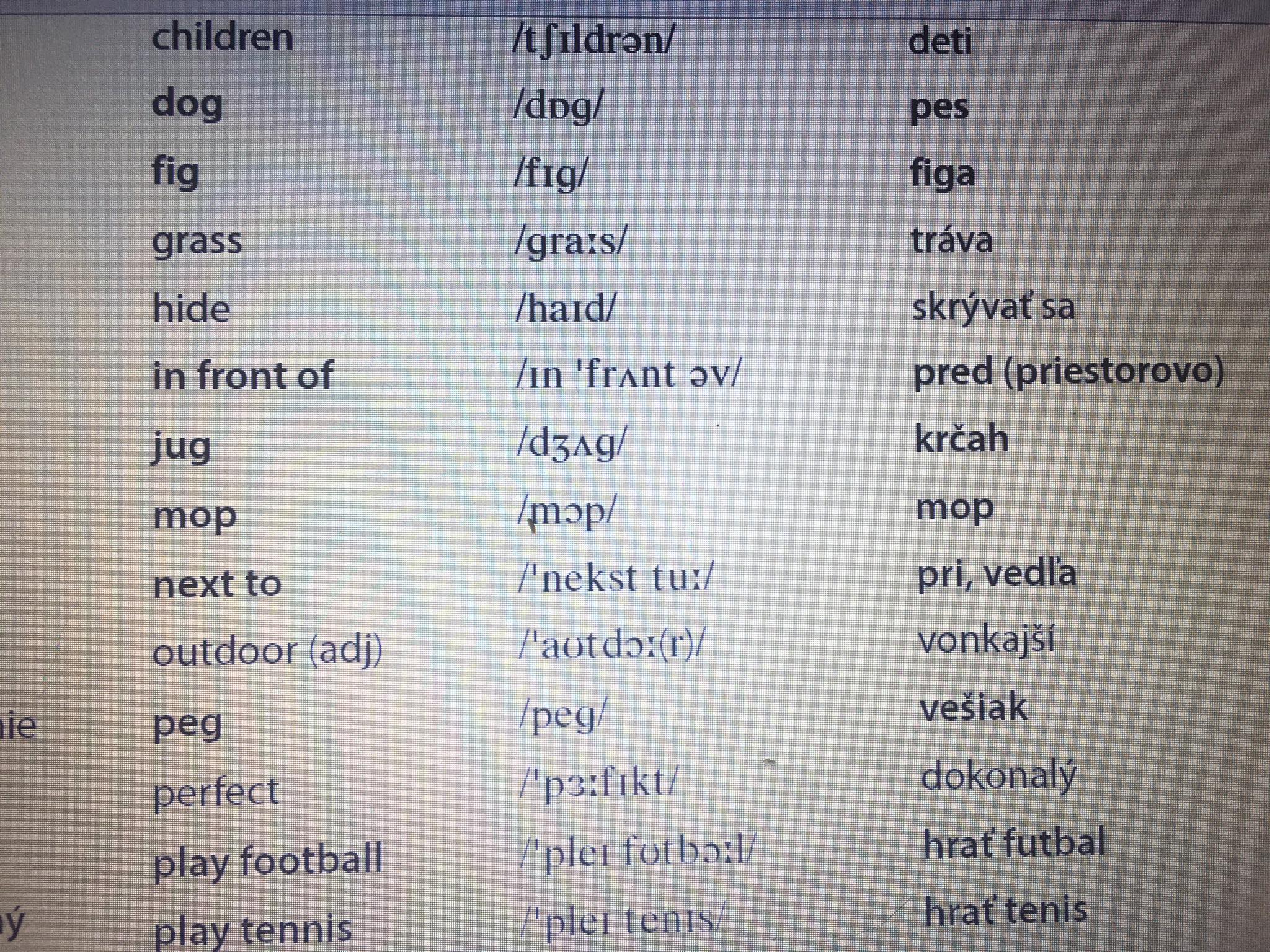 